Ознакомление с окружающим миром «Путешествие в прошлое одежды».Цель: Дать детям представление о происхождении одежды.Ход:Посмотри, что же это (убирает платок и показывает на корзину). Эта корзина не простая, в ней находятся волшебные предметы, хотите узнать, что это за предметы? (Демонстрирует иголки, нитки, ткань, пуговицы, ножницы). А как вы думаете, что между ними общего? Игра «Что лишнее?»Я тебе буду показывать карточки с изображением четырех предметов, три из которых- это предметы, с помощью которых можно изготовить одежду, а с одним – нельзя. Вы должны определить предмет, который не подходит для изготовления одежды.Взрослый показывает карточки: 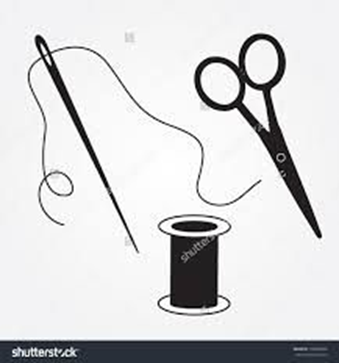 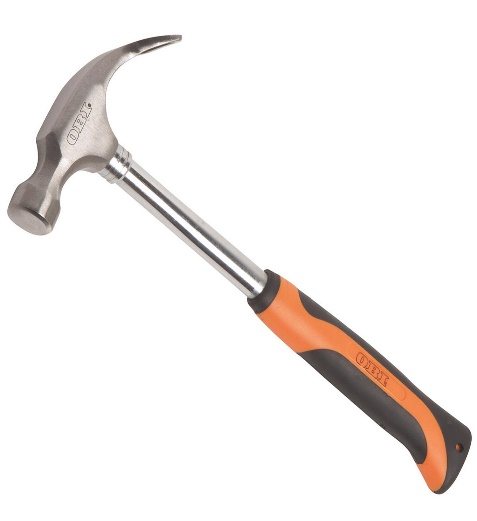 - ножницы, нитки, молоток, пуговица.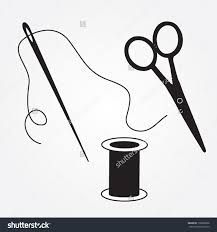 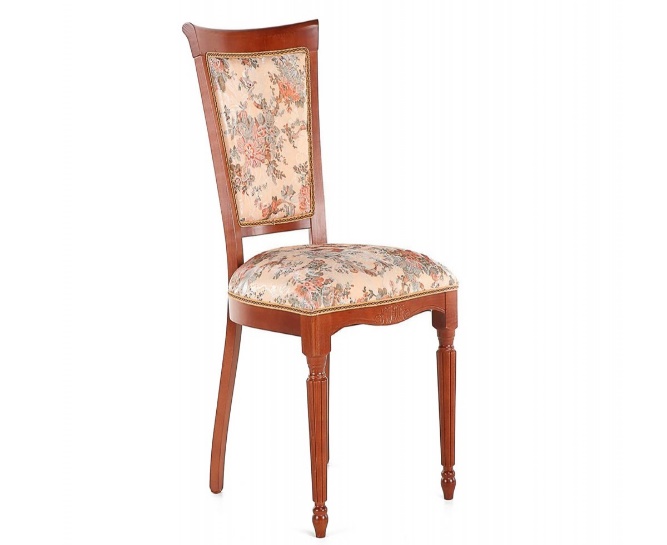 - иголка, ножницы, стул, нитки.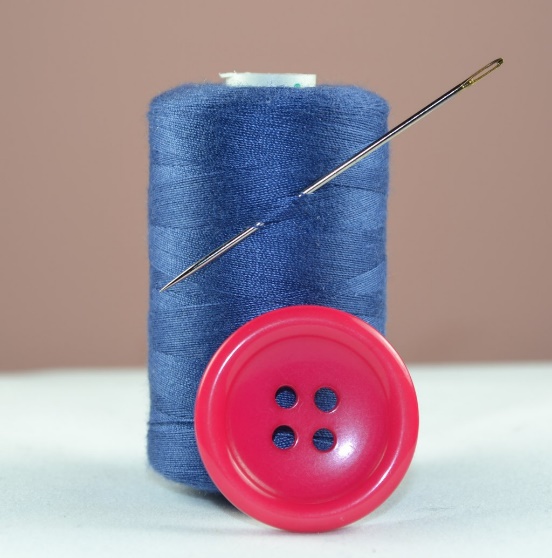 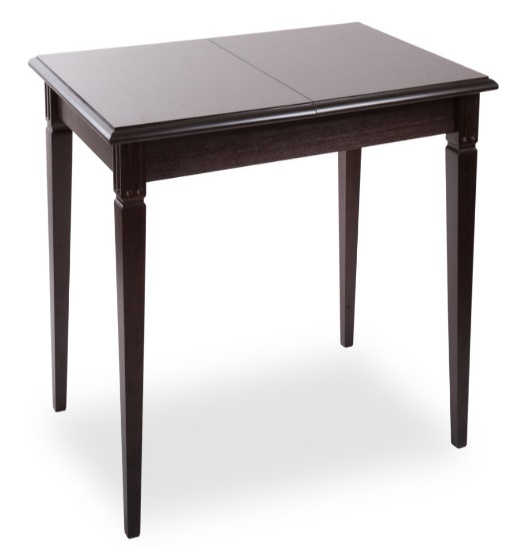 - пуговица, нитки, стол, иголка.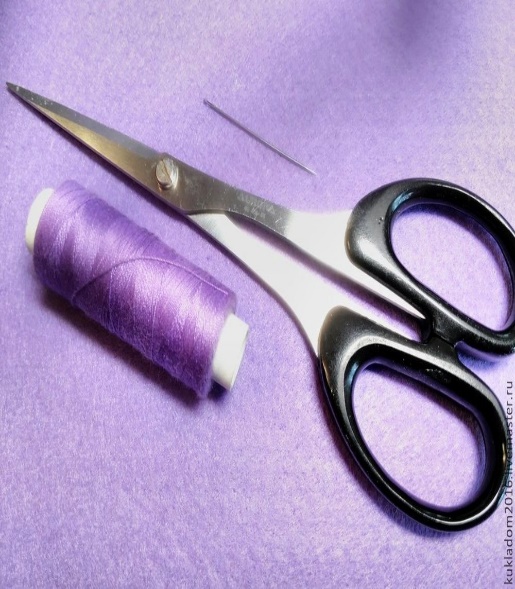 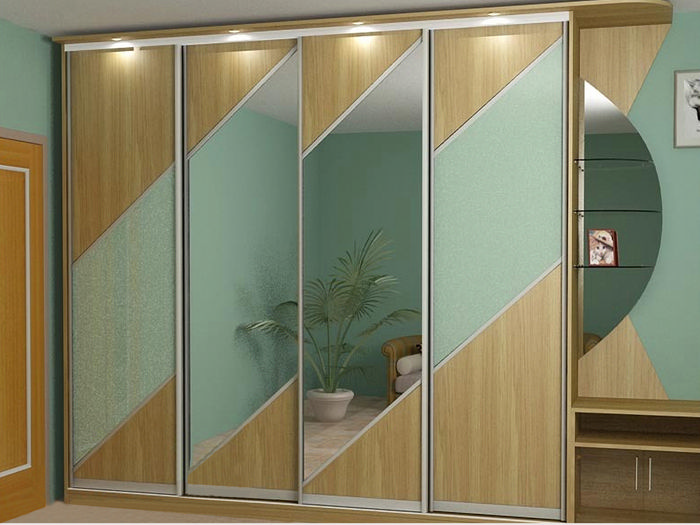 - нитка, иголка, шкаф, ножницы.Взрослый: Для чего нам нужны эти предметы?Ответ ребенка: чтобы шить, чтобы делать одежду, чтобы пришивать что-нибудь.Взрослый: Молодец! Благодаря этим предметам мы можем шить одежду. Ты знаете, как люди научились шить одежду? Я знаю. Сейчас мы с тобой отправимся в путешествие, где узнаем, как именно люди научились шить одежду. Для этого нам надо закрыть глаза и когда я коснусь рукой, то мы окажется в прошлом.Вокруг вас я обойду,в путешествие возьму.Один, два, три, четыре, пятьможно глазки открывать.Посмотри, вот мы и оказались с тобой в путешествии, далеко от детского сада. Занимай удобные места и смотри (ребенок садится на стул)Показ презентации древних людей с комментариями взрослого.Взрослого: 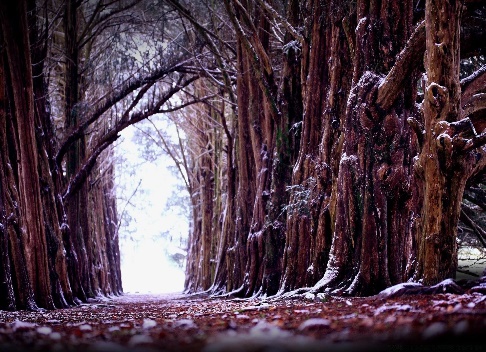 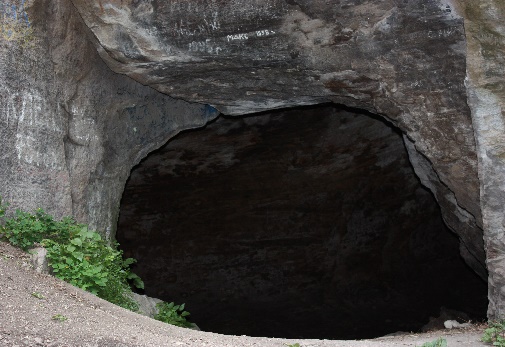 Давным-давно люди жили в лесу, в пещерах, и не было у них никакой одежды. Нечем было прикрыться от ветра, от дождя. 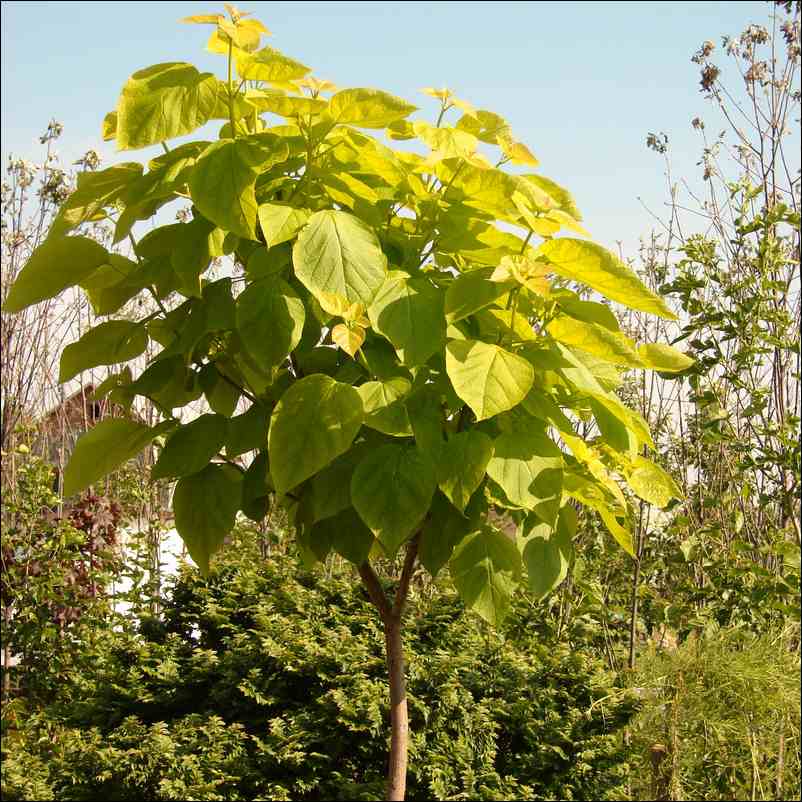 А вокруг росли деревья с большими и маленькими листьями, высокая трава, лопухи, цветы. Красота! Но растениями можно не только любоваться. А что можно сделать из листьев?Ребенок называет, что можно сделать из листьев (сделать венок на голову, сделать юбку, сделать платье)Взрослый: Можно нарвать листочки, собрать на гибкую веточку и прикрыться от дождя и ветра 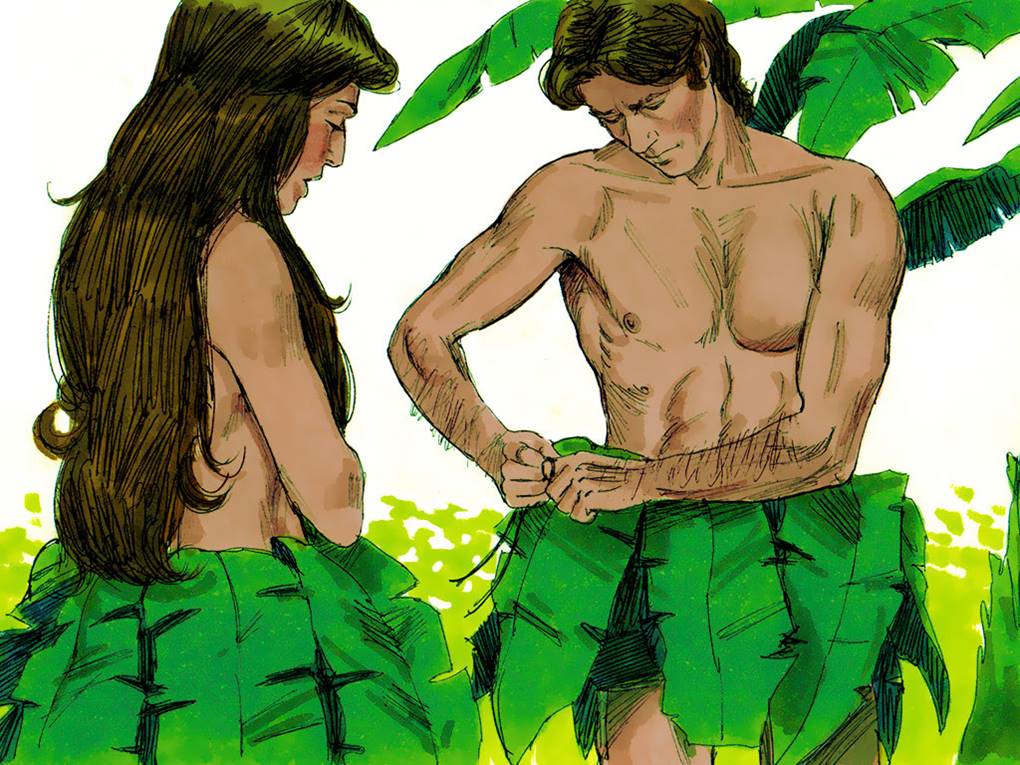 (слайд: картина людей, одетых в одежду из листьев).Взрослый: Хорошо придумано? Но скажи, зимой можно ходить в такой одежде?Ребенок: Нет.Взрослый: А почему нельзя зимой находиться на улице в одежде из листьев?Ребенок: Потому что зимой холодно, можно замерзнуть.Воспитатель: Правильно. Листья – ненадежная защита. Стали люди думать, искать, чем прикрыться от непогоды. В лесах, рядом с людьми, жили разные животные. Животным не страшны ни дождь, ни ветер, ни холод. Раз животным так удобно в своих шкурах, значит и мне будет хорошо, подумал человек. Так появилась одежда из шкур животных 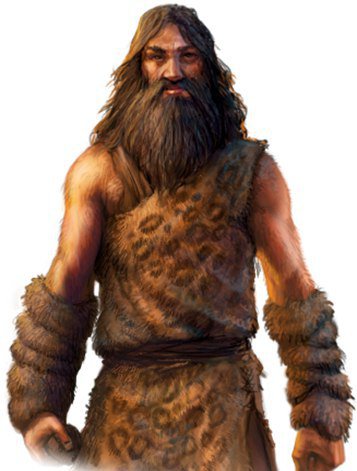 (слайд: картина людей в одежде из шкур животных).Взрослый: Какие ты знаешь вещи, сделанные из шкур животных?Ребенок: шапка из шкурки зайца, шапка из шкурки лисы, шуба из кролика.Взрослый: Такая одежда тяжелая, а летом в ней жарко.
Тогда  люди стали задумываться о более удобной одежде. А так как они были очень наблюдательные, то заметили, что растет в поле трава – лен. Если ее стебли помять, то из них можно спрясть пряжу, а из пряжи сделать полотно - ткань. Из такой ткани можно было изготовить себе одежду. А еще люди научились получать ткань из другого растения – хлопка. А чтобы ткань не падала, мастерицы стали сшивать с помощью иголок и ниток края ткани и получились вот такие рубахи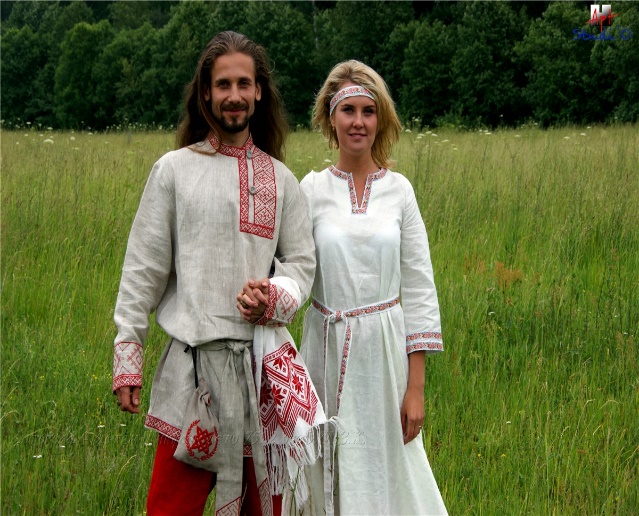  (слайд: картина людей в одежде из хлопка и льна). Мастерицы все время старались сделать одежду более удобной и красивой. Когда люди научились изготавливать ткань и сшивать её, появилась разная одежда.Менялись времена, менялась и одежда. Костюмы отличались большой выдумкой, изобретательностью. Банты, кружевные воротники, пышные юбки. Нарядная одежда подчёркивала достоинство человека, его красоту 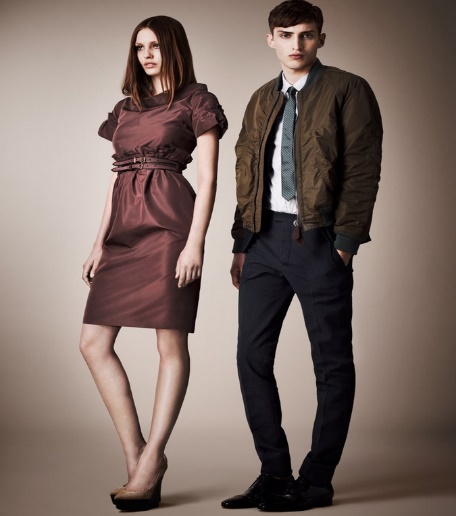 (слайд: современная одежда). Ты понял(а), как люди придумали и научились шить одежду?Ребенок: Да.Динамическая пауза «Одежда» Вот заходит Мойдодыр, (ходьба на месте)У меня с ним только мир. (сжимать одну ладонь другой)Рубашка чистая висит (руки поднять вперёд и опустить вниз)И майка впереди зашита. (сгибать правую руку в локте и имитируют шитьё)Он пальцем больше не грозит, (грозит пальцем, повороты головой в стороны)Что пальто на месте не висит. (руки поднимает вверх и опускают вниз)Шорты, брюки и халат (загибает по очереди пальцы)В шкафу на вешалке висят. (поднимает руки и опускает вниз)Сарафан, костюм, жилет — (поочерёдно загибает пальцы)Чище в гардеробе нет. (голову поднимают вверх, повороты головы в стороны)Взрослый: А сейчас я предлагаю стать модельерами. Будем рисовать фломастерами узоры на бумажном платье. Взрослый: Молодец, вот и закончилось наше путешествие в прошлое одежды, и пора нам возвращаться домой. Закрывай глаза, а я скажу волшебные слова:    Вокруг тебя я обойду,    Домой я нас верну.    Один, два, три, четыре, пять    Можно глазки открывать.Взрослый: Скажи мне, куда мы с тобой путешествовали? Что нового ты узнал(а), пока были в путешествии? Из чего раньше делали одежду?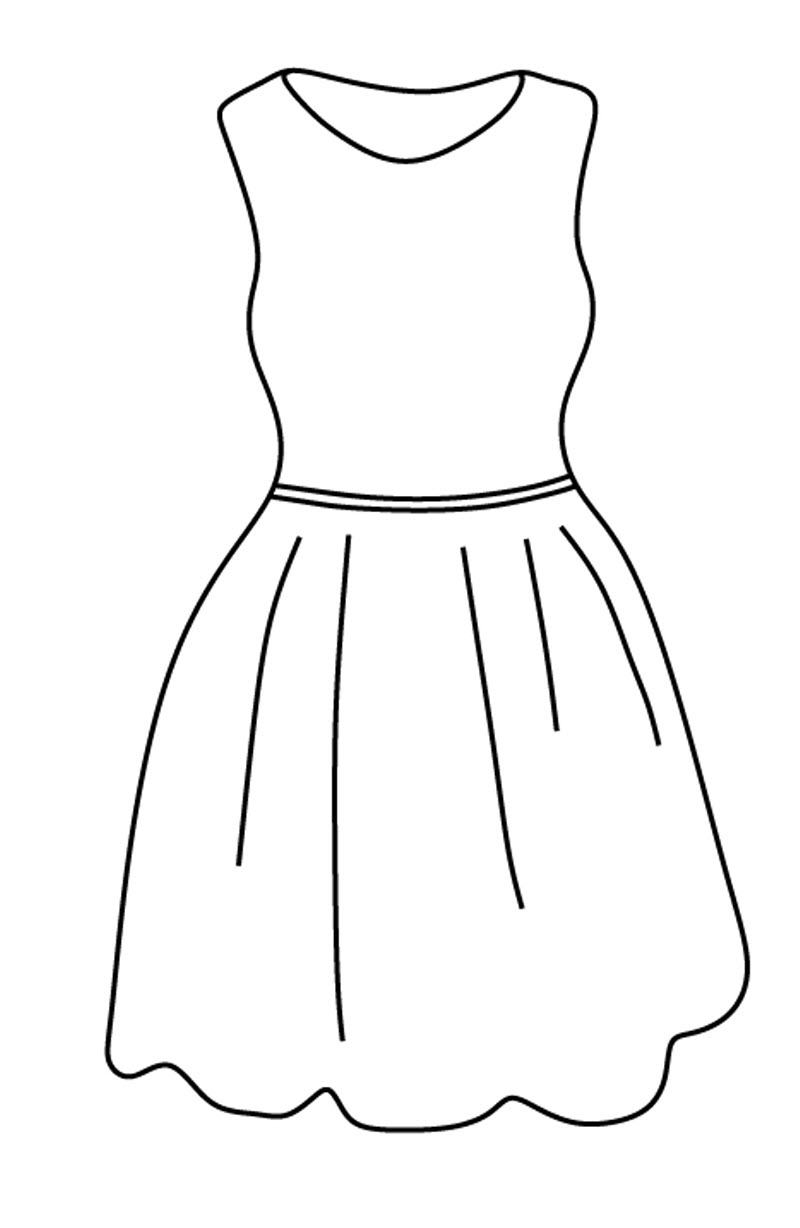 